Publicado en Madrid el 16/01/2017 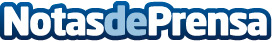 CasinoComparador.Com, un portal comparador de casino online necesarioEl sector del juego online en España, una de las industrias más pujantes, no sólo ha mantenido su crecimiento anual durante el recientemente pasado año 2016, sino que además la expectativa apunta a un alza para este nuevo 2017. Este es el resumen de los datos publicados por la Dirección General del Juego analizando el último trimestre del pasado año en el Informe sobe el juego onlineDatos de contacto:Iván López GimenoCountry Manager CasinoComparador.Com34695038243Nota de prensa publicada en: https://www.notasdeprensa.es/casinocomparador-com-un-portal-comparador-de Categorias: Finanzas Marketing Juegos Entretenimiento Emprendedores E-Commerce Dispositivos móviles http://www.notasdeprensa.es